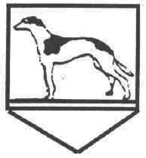 Flixton Primary SchoolReception Yearly Overview.  (based on White Rose)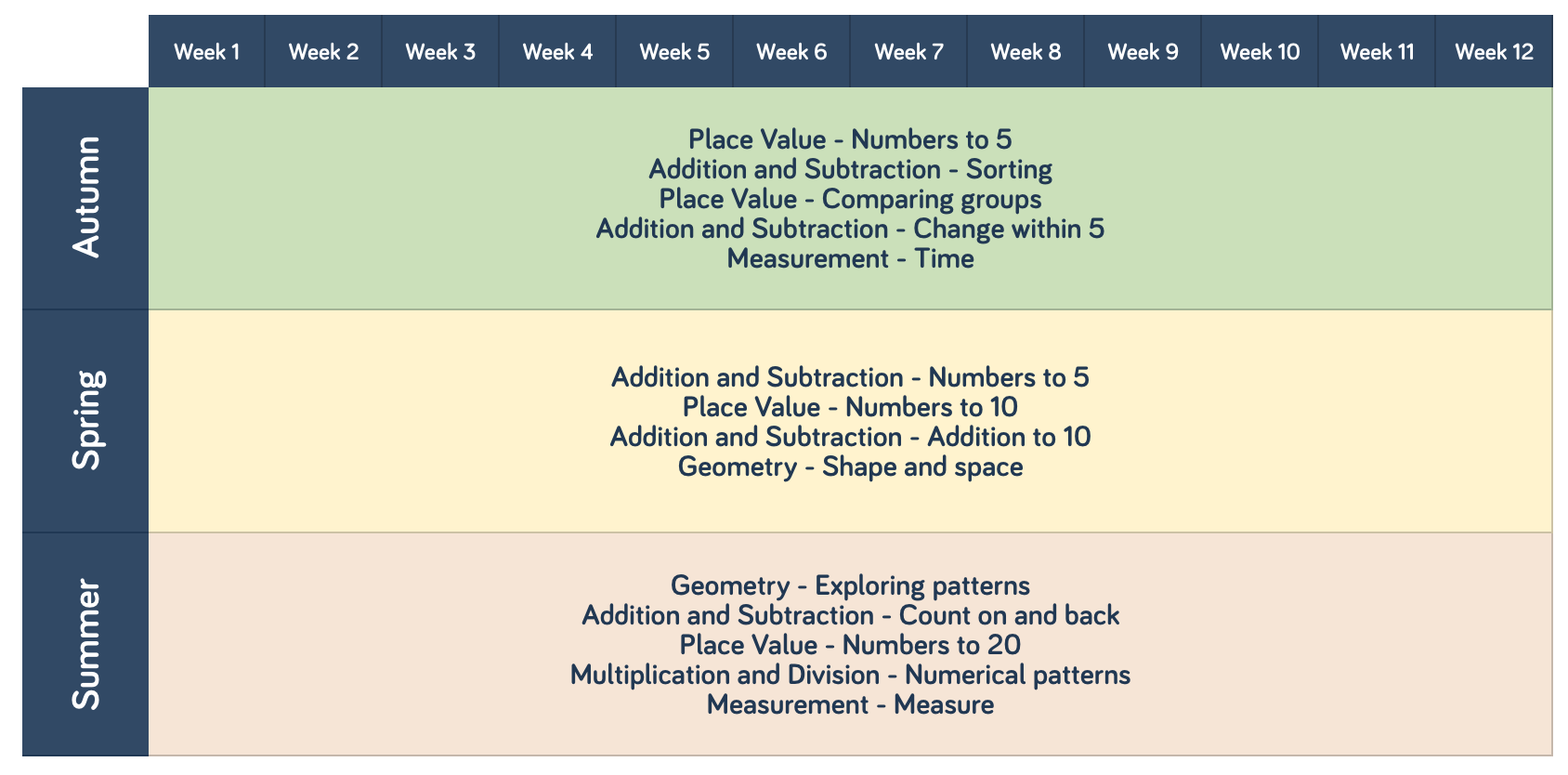 